Chers parents et mes chers élèves, Si vous désirez m’envoyer des photos du travail que vous faites sur ma boite mail n’hésitez pas. Prochaine classe virtuelle mercredi 15 avril ! Préparez-moi un livre de votre bibliothèque que vous aimeriez lire et résumer pendant les vacances. Si vous n’en avez pas, je vous proposerai des liens vers des lectures en ligne. Correction du Mardi 14 avril : Rituels : sur le cahier vertRituel de conjugaison :  Dernier rituel sur l’imparfaitConjuguer à l’imparfait les verbes à toutes les personnes  : se nourrir, se vêtir, se venter, s’alimenter, s’orienter, se passer, s’entendre. Calculs : à poser et à résoudre sur le cahier vertAnglais : J’ai mélangé les lettres des aliments en anglais, à vous de retrouver le mot caché derrière chaque mélange de lettre. Les mots sont numérotés, donc vous pouvez réécrire sur le cahier vert que la solution avec le numéro associé. Mathématiques :Pour ces exercices de placement de fractions. Si vous ne pouvez pas imprimer le document, vous pouvez refaire la droite graduée sur votre cahier vert puis y placer les fractions. Si vous voulez travailler directement avec l’ordinateur sur mon document au format word vous pouvez. Vous pourrez les relier. Conjugaison :Exercice CM1 : 1 - Sur ton cahier, recopie uniquement les verbes qui sont conjugués au passé composé de l’indicatif.il a vendu - nous gardons - vous êtes partis - tu prêteras - ils ont gardé - j’ai reçu - nous nous promenons - vous avez observé - elle grattait - vous rougîtes - tu as perdu - elles ont grandi - ils regrettaient - je suis monté2 - Sur ton cahier, recopie les verbes suivants et indique leur infinitif, comme dans l’exemple.Ex : 	tu as suivi  suivre, il a regardé: regarder		nous avons obéi : obéïr	vous êtes venus :venir         elle a oublié : oublier		j’ai voulu : vouloir		tu as été : être	ils ont pris : prendre	tu as remarqué : remarquerExercice Cm2 : Sur ton cahier, recopie les verbes conjugués au passé composé de l’indicatif puis indique leur infinitif, comme dans l’exempleEx : a mis  mettreA mis : mettre		A allumé : allumer	A bu : boire	A tourné : tourner	A reposé : reposerS’est levé : se lever	A fait : faireSciences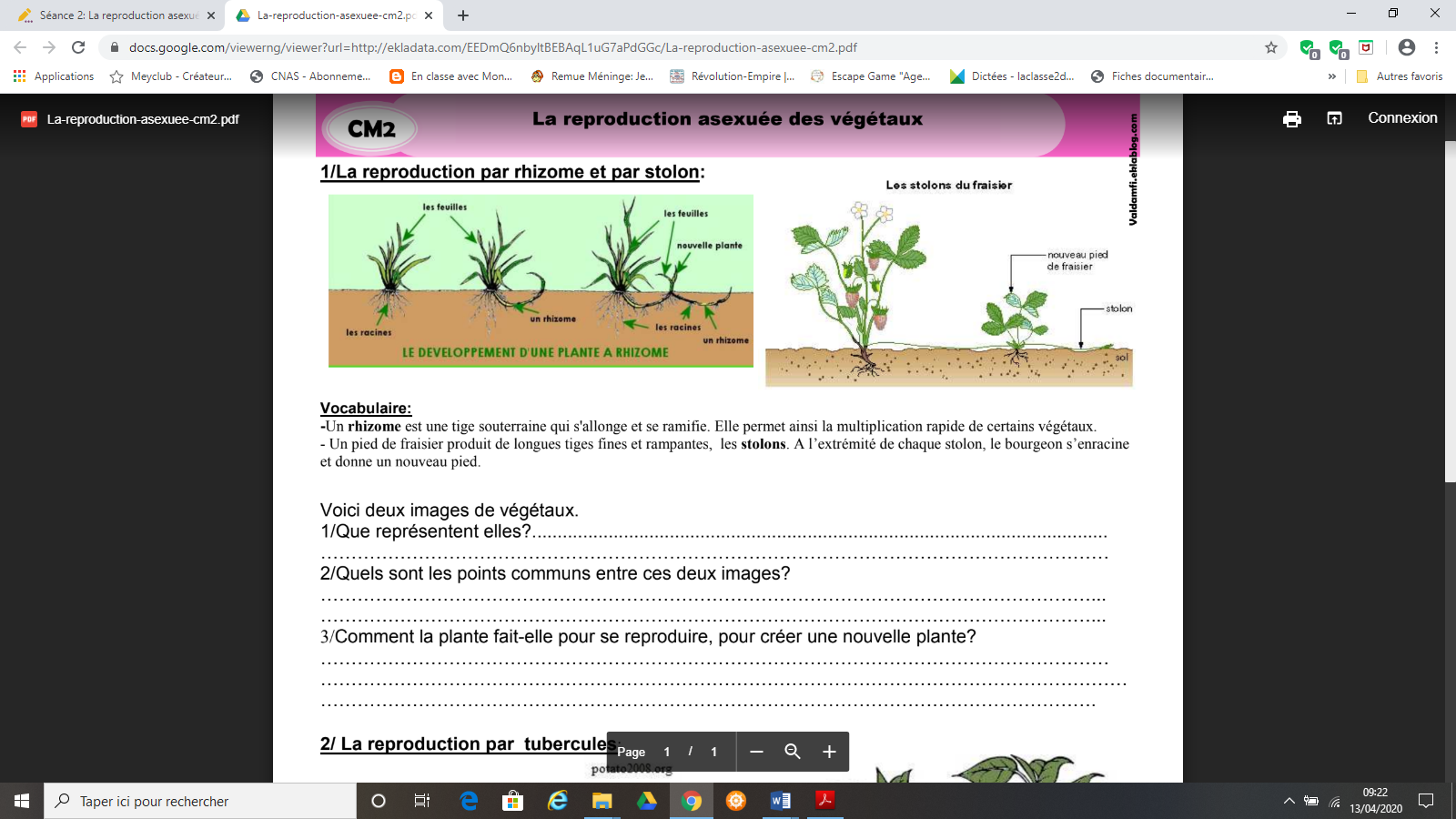 Voici deux images de végétaux. Que représentent-elles ? Les deux images représentent des reproductions de plantes asexuées. Quels sont les points communs entre ces deux images ? Les deux plantes se reproduisent grâce à une tige souterraine ou visible. Comment la plante fait-elle pour se reproduire, pour créer une nouvelle plante ? A partir de la racine ou du pied de la plante, une tige se crée et se ramifie afin de créer une nouvelle plante. C’est le principe du rhizome ou du stolon. 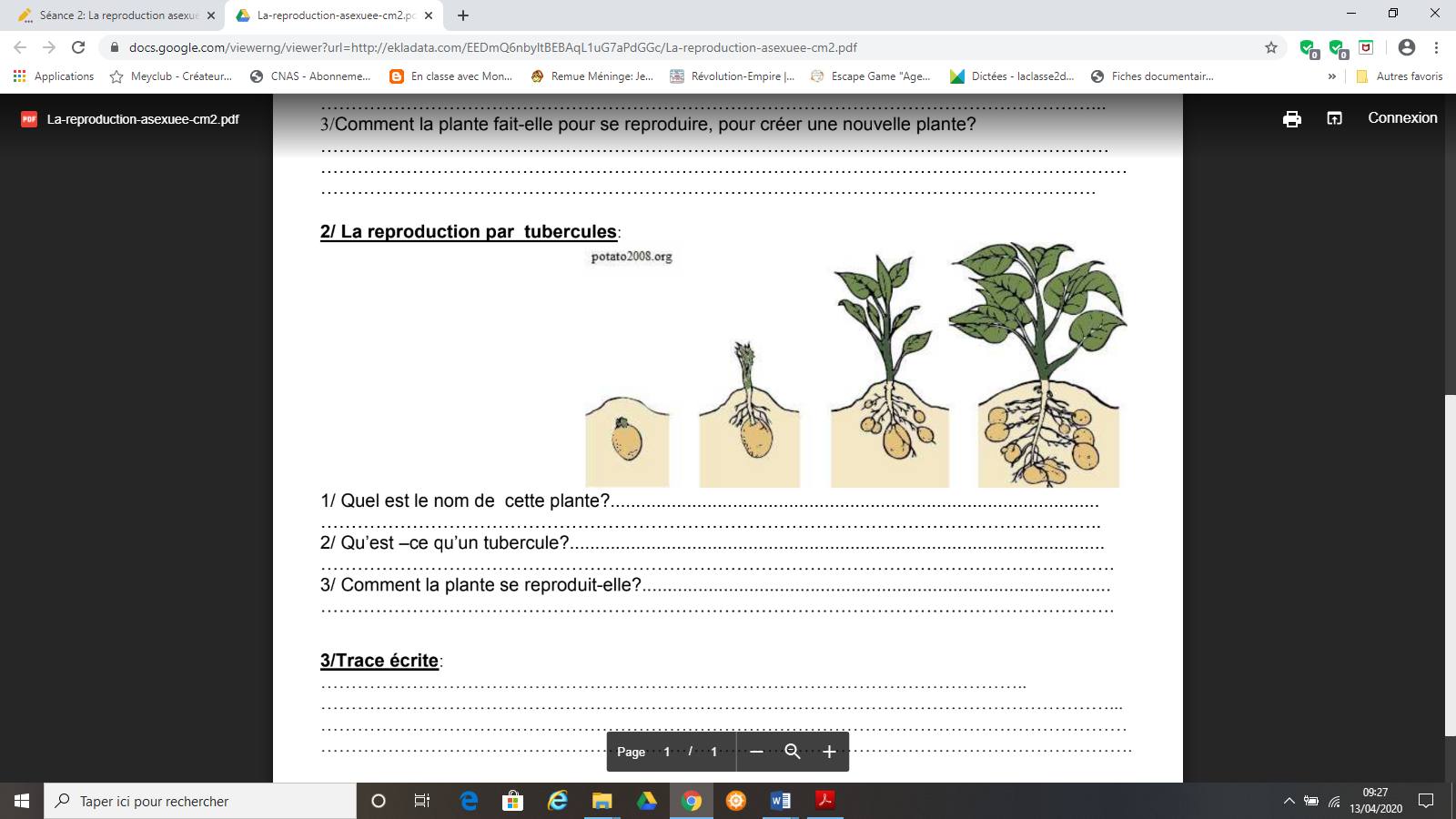 Quel est le nom de cette plante ? C’est un plant de pommes de terre. Qu’est-ce qu’un tubercule ? (ça peut être votre définition ou la définition du dictionnaire) Un tubercule est une tige souterraine qui permet la survie de la plante. A partir de ce tubercule, la plante peut se multiplier. Comment la plante se reproduit-elle ? 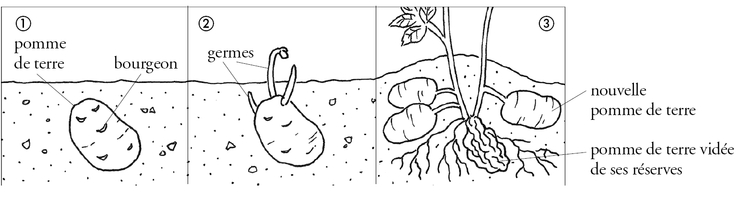 Toutes les plantes ne se reproduisent pas au moyen de graines. Ainsi, les plantes comme la pomme de terre possèdent des tiges souterraines qui produisent de nouvelles racines. Ces tiges sont appelées turbercules lorsqu'elles sont gonflées de réserves alimentaires. C'est un cas de multiplication naturelle.Se nourrirJe me nourrissaisTu te nourrissaisIl se nourrissaitNous nous nourrissionsVous vous nourrissiezIls se nourrissaientSe vêtirJe me vêtaisTu te vêtaisIl se vêtaitNous nous vêtionsVous vous vêtiezIls se vêtaientSe venterJe me ventaisTu te ventaisIl se ventaitNous nous ventionsVous vous ventiezIls se ventaientS’alimenterJe m’alimentaisTu t’alimentaisIl s’alimentaitNous nous alimentionsVous vous alimentiezIls s’alimentaientS’orienterJe m’orientaisTu t’orientaisIl s’orientaitNous nous orientionsVous vous orientiezIls s’orientaientSe passerJe me passaisTu te passaisIl se passaitNous nous passionsVous vous passiezIls se passaientS’entendreJe m’entendaisTu t’entendaisIl s’entendaitNous nous entendionsVous vous entendiezIls s’entendaientCm1365 218 – 148 529 = 216 6893 657  x 283 = 1 034 931963 004 – 254 736 = 708 26845 630 x 71 = 3 239 730Cm2560 142 – 305 289 = 254 8534 753 001 – 2 305 677 = 2 447 32442 627 / 5 =  8 531,4963 526 / 6 = 160 587,666….eic cmera2. onraeg3. imkl4.  gesgIce creamOrangeMilkeggs5. kcae6. awtre7. fceofe8. ehcese CakeWaterCoffeecheese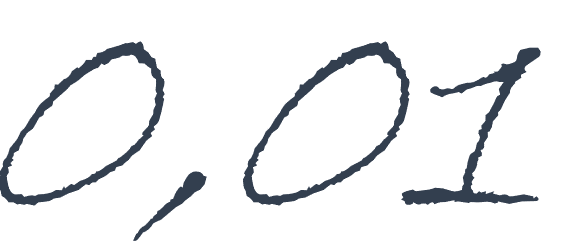 Décimaux1Place les fractions décimales sur la droite graduée :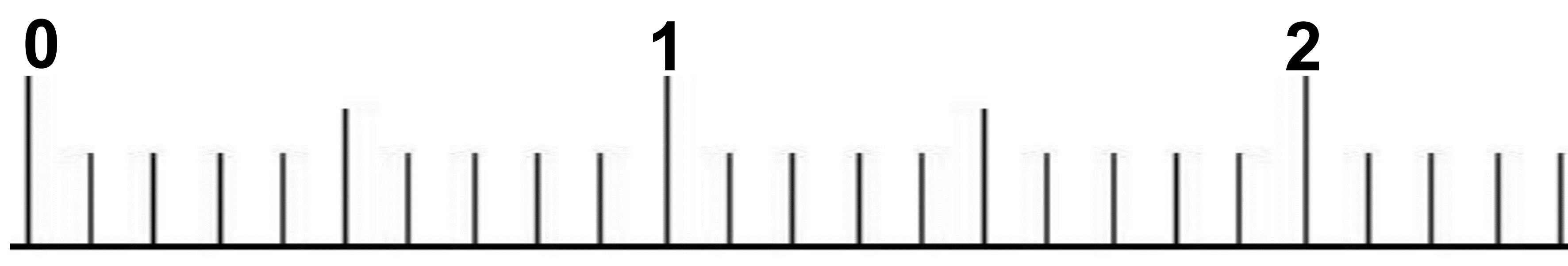 Place les fractions décimales sur la droite graduée :Place les fractions décimales sur la droite graduée :Décimaux2Place les fractions décimales sur la droite graduée :=2/10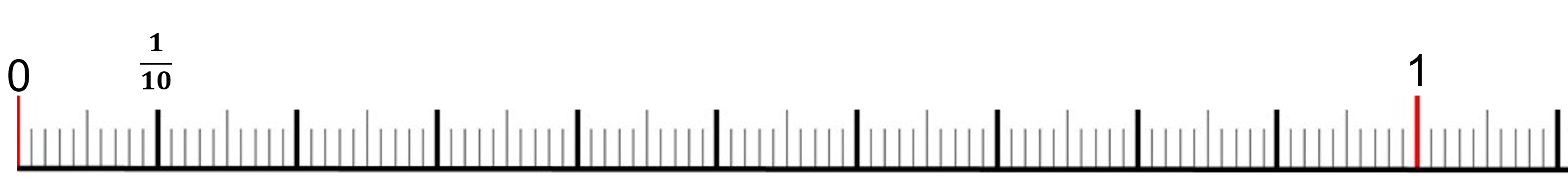 Place les fractions décimales sur la droite graduée :=2/10Place les fractions décimales sur la droite graduée :=2/10Décimaux3Place les fractions décimales sur la droite graduée :Place les fractions décimales sur la droite graduée :Place les fractions décimales sur la droite graduée :Il a mis le caféDans la tasseIl a mis le laitDans la tasse de caféIl a mis le sucreDans le café au laitAvec la petite cuillerIl a tournéIl a bu le café au laitEt il a reposé la tasseSans me parlerIl a alluméUne cigaretteIl a fait des rondsAvec la fuméeIl a mis les cendresDans le cendrierSans me parlerSans me regarderIl s’est levé